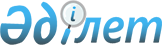 О внесении изменения в приказ Министра здравоохранения и социального развития Республики Казахстан от 25 декабря 2015 года № 1019 "Об утверждении Правил и сроков проведения обучения, инструктирования и проверок знаний по вопросам безопасности и охраны труда работников, руководителей и лиц, ответственных за обеспечение безопасности и охраны труда"Приказ Министра труда и социальной защиты населения Республики Казахстан от 26 апреля 2022 года № 137. Зарегистрирован в Министерстве юстиции Республики Казахстан 28 апреля 2022 года № 27807
      ПРИКАЗЫВАЮ:
      1. Внести в приказ Министра здравоохранения и социального развития Республики Казахстан от 25 декабря 2015 года № 1019 "Об утверждении Правил и сроков проведения обучения, инструктирования и проверок знаний по вопросам безопасности и охраны труда работников, руководителей и лиц, ответственных за обеспечение безопасности и охраны труда" (зарегистрирован в Реестре государственной регистрации нормативных правовых актов за № 12665) следующее изменение:
      Правила и сроки проведения обучения, инструктирования и проверок знаний по вопросам безопасности и охраны труда работников, руководителей и лиц, ответственных за обеспечение безопасности и охраны труда, утвержденные указанным приказом изложить в новой редакции согласно приложению к настоящему приказу.
      2. Департаменту труда и социального партнерства Министерства труда и социальной защиты населения Республики Казахстан в установленном законодательством Республики Казахстан порядке обеспечить:
      1) государственную регистрацию настоящего приказа в Министерстве юстиции Республики Казахстан;
      2) размещение настоящего приказа на официальном интернет-ресурсе Министерства труда и социальной защиты населения Республики Казахстан после его официального опубликования;
      3) в течение десяти календарных дней после государственной регистрации настоящего приказа в Министерстве юстиции Республики Казахстан представить в Департамент юридической службы Министерства труда и социальной защиты населения Республики Казахстан сведения об исполнении мероприятий, предусмотренных пунктом 1) и 2) настоящего приказа.
      3. Контроль за исполнением настоящего приказа возложить на первого вице-министра труда и социальной защиты населения Республики Казахстан Сарбасова А.А.
      4. Настоящий приказ вводится в действие по истечении десяти календарных дней после дня его первого официального опубликования. Правила и сроки проведения обучения, инструктирования и проверок знаний по вопросам безопасности и охраны труда работников, руководителей и лиц, ответственных за обеспечение безопасности и охраны труда Глава 1. Общие положения
      1. Настоящие Правила и сроки проведения обучения, инструктирования и проверок знаний по вопросам безопасности и охраны труда работников, руководителей и лиц, ответственных за обеспечение безопасности и охраны труда (далее – Правила) разработаны в соответствии с подпунктом 30) статьи 16 Трудового кодекса Республики Казахстан (далее – Кодекс) и определяют порядок и сроки проведения обучения, инструктирования и проверок знаний работников, руководителей и лиц, ответственных за обеспечение по вопросам безопасности и охраны труда.
      2. В настоящих Правилах используются следующие основные понятия:
      1) специальные профессиональные компетенции - компетенции, необходимые руководителям и лицам, ответственным за обеспечение безопасности и охраны труда организации для эффективной профессиональной деятельности по обеспечению безопасности и охраны труда в определенной отрасли;
      2) местный орган по инспекции труда - структурное подразделение местных исполнительных органов области, города республиканского значения, столицы, осуществляющее в пределах соответствующей административно-территориальной единицы полномочия в сфере трудовых отношений в соответствии с законодательством Республики Казахстан;
      3) безопасность труда – состояние защищенности работников, обеспеченное комплексом мероприятий, исключающих воздействие вредных и (или) опасных производственных факторов на работников в процессе трудовой деятельности;
      4) общие профессиональные компетенции– компетенции, необходимые руководителям и лицам, ответственным за обеспечение безопасности и охраны труда организации для эффективной профессиональной деятельности по обеспечению безопасности и охраны труда;
      5) сетевая технология – технология, включающая обеспечение учебно-методическими материалами, формы интерактивного взаимодействия обучающихся с преподавателем и друг с другом, а также администрирование учебного процесса на основе использования сети Интернет;
      6) нормы безопасности – качественные и количественные показатели, характеризующие условия производства, производственный и трудовой процесс с точки зрения обеспечения организационных, технических, санитарно-гигиенических, биологических и иных норм, правил, процедур и критериев, направленных на сохранение жизни и здоровья работников в процессе их трудовой деятельности;
      7) дистанционное обучение – обучение, осуществляемое при взаимодействии педагога и обучающихся на расстоянии, в том числе с применением информационно-коммуникационных технологий и телекоммуникационных средств;
      8) компетенция - способность применять навыки, позволяющие выполнять одну или несколько профессиональных задач, составляющих трудовую функцию;
      9) мультимедиа - комплекс аппаратных и программных средств, позволяющих пользователю работать с разнородными данными (графикой, текстом, звуком, видео);
      10) учебный центр – организация, проводящая профессиональную подготовку, переподготовку и повышение квалификации по вопросам по безопасности и охране труда у руководящих и ответственных работников;
      11) наряд-допуск – задание на безопасное производство работы и определяющее содержание, место работы, время ее начала и окончания, условия безопасного выполнения, необходимые меры безопасности (в том числе по радиационной, пожарной безопасности и на загазованных рабочих местах), состав бригады и ответственных работников. Глава 2. Порядок и сроки проведения обучения и проверки знаний в области безопасности и охраны труда работников
      3. Обучение и проверка знаний у работников по безопасности и охране труда осуществляется не реже одного раза в год.
      4. Лица, принятые на работу, а также работники переводимые на другую работу проходят обучение с последующим проведением проверки знаний по вопросам безопасности и охраны труда в сроки, установленные работодателем, но не позднее одного месяца после заключения трудового договора или перевода на другую работу.
      Работники, не прошедшие обучение и проверку знаний по безопасности и охраны труда, к работе не допускаются.
      При перемещении работника на другое рабочее место либо в другое структурное подразделение либо поручении работы на другом механизме или агрегате в пределах должности, специальности, профессии, квалификации повторное обучение и проверка знаний по безопасности и охраны труда не требуется.
      5. Список работников организации, перечень работ и профессий, по которым проводится обучение, а также порядок и форму обучения устанавливает работодатель, исходя из характера профессии, вида работ, специфики производства и условий труда по согласованию с представителями работников (при их наличии).
      6. Работники, подлежащие проверке знаний по безопасности и охране труда, предупреждаются работодателем не позднее чем за один месяц до начала ее проведения.
      7. Работники, имеющие перерыв в работе по данному виду работ, должности, профессии три и более лет, а при работе с повышенной опасностью более одного года, проходят обучение и проверку знаний по безопасности и охране труда до начала самостоятельной работы.
      8. Обучение (занятия, лекции, семинары) по безопасности и охране труда проводится у работодателя с привлечением высококвалифицированных специалистов соответствующих отраслей, инженерно-технических работников имеющих опыт работы не менее трех лет и технических инспекторов по охране труда, служб безопасности и охраны труда самой организации, имеющих сертификат по форме согласно приложению 1 к настоящим Правилам.
      9. Учебные программы по безопасности и охране труда предусматривают теоретическое и производственное обучение с учетом специфики данной организации и утверждаются актом работодателя.
      10. Производственное обучение по безопасности и охране труда, безопасным методам и приемам труда проводят в учебных классах, мастерских, участках, цехах под руководством ответственных работников организации за безопасность и охрану труда.
      11. В отдельных производствах, связанных с работами, к которым предъявляются установленные законодательством специальные требования безопасности труда, работники проходят дополнительное специальное обучение.
      12. Обучение работников по вопросам безопасности и охраны труда завершается проверкой знаний (экзаменом) по безопасности и охране труда.
      13. Проверка знаний по вопросам безопасности и охраны труда проводится экзаменационной комиссией, создаваемой актом работодателя, численностью не менее трех человек, и состоит из председателя и членов комиссии из числа специалистов, предусмотренных в пункте 22 настоящих Правил. В работе экзаменационной комиссии обязательно участие представителей работников (при наличии).
      14. Функционирование экзаменационной комиссии осуществляется на постоянной основе.
      15. Порядок работы экзаменационной комиссии устанавливается актом работодателя.
      16. Результаты проверки знаний работников оформляются протоколом. Протокол заседания экзаменационной комиссии по проверке знаний оформляется на бумажном носителе или в форме электронного документа, удостоверенного посредством электронной цифровой подписи по форме согласно приложению 2 к настоящим Правилам. Протокол подписывается председателем и членами экзаменационной комиссии.
      17. Работнику, успешно прошедшему проверку знаний, выдают удостоверение по проверке знаний правил, норм и инструкций по безопасности и охраны труда по форме согласно приложению 3 к настоящим Правилам.
      18. При получении работником неудовлетворительной оценки повторную проверку знаний назначают не позднее одного месяца. Работник повторно проходит обучение и до проверки знаний работник отстраняется от работы в порядке, предусмотренном подпунктом 2) пункта 2 статьи 48 Кодекса. Глава 3. Порядок и сроки проведения обучения и проверки знаний по вопросам безопасности и охраны труда руководителей и лиц, ответственных за обеспечение безопасности и охраны труда
      19. Руководители и лица, ответственные за обеспечение безопасности и охраны труда (далее – ответственные работники) проходят обучение по развитию общих или специальных профессиональных компетенций по вопросам безопасности и охраны труда в учебных центрах в очном или дистанционном формате по сетевой технологии в "on-line" режиме.
      20. Обучение и проверка знаний ответственных работников по вопросам безопасности и охраны труда осуществляется в учебном центре по:
      1) развитию общих профессиональных компетенций с учетом категории субъектов предпринимательства один раз и не требует повторного прохождения;
      2) развитию специальных профессиональных компетенций с учетом вида экономической деятельности, производственных условий труда один раз в три года.
      21. Учебные центры имеют материально-техническую базу, включающую в себя:
      1) учебный класс (собственный или арендуемый), оснащенный аудио-, видеотехникой;
      2) компьютеры и мультимедиа для тестирования;
      3) наглядные пособия по различным темам обучения;
      4) учебно-методические материалы (периодические издания).
      Для организации учебного процесса при дистанционном обучении необходимо наличие у учебного центра:
      1) образовательного портала со страницами, содержащими учебно-методическую и организационно-административную информацию для обучающихся и учебного контента;
      2) мультимедийных классов с возможностью проведения обучения по сетевой технологии в "on-line" режиме (видеоконференции).
      22. Обучение (занятия, лекции, семинары) по вопросам безопасности и охраны труда ответственных работников проводится с привлечением специалистов государственных органов надзора и контроля (по согласованию), преподавателей профильных учебных заведений, юристов и инженерно-технических работников и специалистов служб безопасности и охраны труда крупных промышленных организаций, имеющих высшее (или послевузовское) образование, а также опыт работы не менее 5 лет в области безопасности и охраны труда и сертификат о прохождении обучения и проверки знаний по безопасности и охране труда.
      23. Организации составляют списки ответственных работников и графики проведения обучения и проверки знаний по вопросам безопасности и охраны труда, которые утверждаются актом работодателя.
      24. Обучение по развитию общих и специальных профессиональных компетенций по вопросам безопасности и охраны труда ответственных работников проводится в соответствии с Учебными программами, содержащими информацию о темах обучения, формах обучения, а также о количестве часов.
      25. Учебные программы по развитию общих и специальных профессиональных компетенций ответственных работников разрабатываются учебными центрами на основе учебной программы рекомендуемой Республиканской трехсторонней комиссией по социальному партнерству и регулированию социальных и трудовых отношений и утверждаются руководителями учебных центров.
      Рекомендации Республиканской трехсторонней комиссией по социальному партнерству и регулированию социальных и трудовых отношений размещаются на интернет-ресурсе уполномоченного государственного органа по труду.
      26. Продолжительность обучения по развитию общих профессиональных компетенций по вопросам безопасности и охраны труда для ответственных работников составляет:
      для субъектов крупного предпринимательства - не менее 72 академических часов;
      для субъектов среднего предпринимательства - не менее 40 академических часов;
      для субъектов малого предпринимательства, в том числе субъектов микропредпринимательства - не менее 24 академических часов.
      27. Продолжительность обучения по развитию специальных профессиональных компетенций по вопросам безопасности и охраны труда для ответственных работников составляет:
      для субъектов крупного предпринимательства - не менее 40 академических часов;
      для субъектов среднего предпринимательства - не менее 24 академических часов;
      для субъектов малого предпринимательства, в том числе субъектов микропредпринимательства - не менее 16 академических часов.
      28. Обучение по безопасности и охраны труда ответственных работников завершается проверкой знаний (тестом) по безопасности и охраны труда.
      Проверка знаний по безопасности и охраны труда ответственных работников проводится с использованием информационной системы учебного центра в очном или в "on-line" режиме в дистанционном формате.
      Проверка знаний ответственных работников в "on-line" режиме в дистанционном формате проводится после их идентификации информационной системой учебного центра.
      29. Для проверки знаний учебным центром с учетом особенностей производства, квалификационных требований к специалистам и программы обучения разрабатываются экзаменационные тесты.
      Тестовые вопросы составляются по каждой теме программы обучения. При этом общее количество вопросов в тесте не более 80.
      Пороговое значение прохождения проверки знаний по безопасности и охраны труда составляет не менее 70 % правильных ответов по тесту.
      Общее время на выполнение тестов составляет 60 минут. По истечении времени, отведенного на выполнение тестов, тестирование автоматически завершается.
      Процесс тестирования фиксируется видео- и аудиозаписью с целью контроля самого процесса. Запись сохраняется в течение шести месяцев со дня прохождения теста.
      30. Экзаменационная комиссия по результатам тестирования принимает одно из следующих решений:
      1) прошел проверку знаний по безопасности и охраны труда;
      2) подлежит повторной проверке знаний по безопасности и охраны труда.
      31. Результаты проверки знаний требований безопасности и охраны труда оформляются протоколом заседания экзаменационной комиссии, создаваемой актом руководителя учебного центра в составе не менее трех человек. Функционирование экзаменационной комиссии осуществляется на постоянной основе.
      32. Протокол заседания экзаменационной комиссии по проверке знаний оформляется на бумажном носителе или в форме электронного документа, удостоверенного посредством электронной цифровой подписи по форме согласно приложению 2 к настоящим Правилам. Протокол подписывается председателем и членами экзаменационной комиссии.
      33. Ответственным работникам, прошедшим обучение и проверку знаний по вопросам безопасности и охраны труда, выдается сертификат по форме согласно приложению 1 к настоящим Правилам.
      При прохождении обучения ответственных работников по развитию общих профессиональных компетенции по вопросам безопасности и охраны труда сертификат действует бессрочно, по развитию специальных профессиональных компетенций по вопросам безопасности и охраны труда сертификат действует три года со дня сдачи теста.
      34. Принятые на работу ответственные работники за обеспечение безопасности и охраны труда проходят обучение и проверку знаний по безопасности и охране труда не позднее одного месяца со дня назначения.
      35. Ответственные работники не прошедшие проверку знаний по безопасности и охране труда отстраняются от работы в соответствии с подпунктом 2) пункта 2 статьи 48 Трудового Кодекса до ее повторного прохождения.
      36. Внеочередную проверку знаний по безопасности и охране труда, ответственные работники проходят в следующих случаях:
      1) при введении в действие новых нормативных правовых актов по безопасности и охране труда, при внесении в них изменений и дополнений;
      2) при вводе в эксплуатацию нового оборудования или внедрении новых технологических процессов по решению работодателя;
      3) при переводе ответственного лица на другое место работы или назначении его на другую должность, требующую дополнительных знаний по безопасности и охране труда по решению работодателя;
      4) по решению комиссии по расследованию несчастных случаев при допущении несчастных случаев – групповых, со смертельным или тяжелым (инвалидным) исходом, а также при возникновении аварии, взрыва, пожара или отравления;
      5) при перерыве в работе более одного года.
      37. Споры, связанные с решением экзаменационных комиссий организаций, рассматриваются уполномоченным государственным органом по труду или в суде.
      38. Контроль своевременного прохождения обучения и проверки знаний ответственных работников в организациях осуществляет работодатель. Глава 4. Порядок и сроки проведения инструктирования по вопросам безопасности и охраны труда работников, руководителей и лиц, ответственных за обеспечение безопасности и охраны труда
      39. По характеру и времени проведения инструктажи подразделяют на:
      1) вводный;
      2) первичный на рабочем месте;
      3) повторный;
      4) внеплановый;
      5) целевой.
      40. Инструктажи проводятся в очной форме или дистанционно по сетевой технологии в "on-line" режиме.
      41. Вводный инструктаж по безопасности и охране труда проводят с работниками при приеме на работу независимо от их образования, стажа работы по данной профессии или должности.
      В целях безопасности труда вводный и первичный инструктаж по безопасности и охране труда проводят с временными работниками, командированными, учащимися и студентами, прибывшими на производственное обучение или практику.
      Также вводный инструктаж проводится посетителям, при посещении ими производственных площадок и работникам подрядных организаций, производящих работы на территории опасного производственного объекта организации.
      42. Вводный инструктаж проводят по программе, разработанной службой безопасности и охраны труда и утвержденной работодателем с учетом требований норм безопасности, стандартов, правил и инструкций по безопасности и охране труда, а также требования работодателя по безопасному ведению работ на производстве.
      43. Вводный инструктаж в организации (предприятии) проводится службой безопасности и охраны труда или лицом, на которое актом работодателя возложены эти обязанности.
      О проведении вводного инструктажа делается запись в Журнале регистрации вводного инструктажа по форме согласно приложению 4 к настоящим Правилам с обязательной подписью инструктируемого и инструктирующего.
      44. Первичный инструктаж на рабочем месте проводят по программам, разработанным и утвержденным руководителями производственных и структурных подразделений организации с учетом требований норм безопасности, правил и инструкций по безопасности и охране труда, а также требований работодателя по безопасному ведению работ на производстве.
      45. Первичный инструктаж на рабочем месте проводят индивидуально с каждым работником с практическим показом безопасных приемов труда.
      46. Лица, трудовые обязанности которых не связаны с применением, эксплуатацией, обслуживанием, испытанием, наладкой и ремонтом оборудования, использованием электрифицированного или иного механизированного ручного инструмента, хранением и применением сырья и материалов, освобождаются решением организатора обучения от прохождения первичного инструктажа на рабочем месте. Перечень профессий и должностей работников, освобождаемых от прохождения первичного инструктажа на рабочем месте, утверждается работодателем.
      47. Повторный инструктаж проходят работники независимо от квалификации, образования, стажа, характера выполняемой работы не реже одного раза в полугодие в рабочее время.
      48. Повторный инструктаж проводят аналогично первичному инструктажу на рабочем месте для закрепления полученных знаний и навыков.
      49. Повторный инструктаж проводят индивидуально или с группой работников, обслуживающих однотипное оборудование и в пределах общего рабочего места.
      50. Внеплановый инструктаж проводят индивидуально или с группой работников одной профессии.
      51. Внеплановый инструктаж проводят:
      1) при введении в действие новых или переработанных норм безопасности, правил, инструкций по безопасности и охране труда;
      2) при изменении технологического процесса, замене или модернизации оборудования, приспособлений и инструмента, исходного сырья, материалов и других факторов, влияющих на безопасность труда;
      3) при нарушении работниками требований безопасности труда, которые приведут или привели к травме, аварии, взрыву или пожару, отравлению;
      4) по требованию контролирующих и надзорных органов.
      52. Внеплановый инструктаж проводят индивидуально или с группой работников одной профессии.
      Объем и содержание инструктажа определяются ответственным работником в каждом конкретном случае в зависимости от причин и обстоятельств, вызвавших необходимость его проведения.
      53. Целевой инструктаж проводят при выполнении разовых работ, не связанных с прямыми обязанностями по специальности (погрузка, выгрузка, уборка территории, разовые работы вне организации, цеха и участки), при ликвидации последствий аварий, стихийных бедствий и катастроф, выполнении работ по наряду-допуску.
      54. Инструктажи за исключением вводного инструктажа завершаются проверкой знаний в виде устного опроса или тестирования, а также при необходимости проверкой приобретенных навыков безопасных способов работы.
      Знания проверяет ответственный работник, проводивший инструктаж.
      55. Работники, показавшие неудовлетворительные знания, к самостоятельной работе не допускаются и вновь проходят инструктаж.
      56. О проведении первичного инструктажа на рабочем месте, повторного, внепланового, целевого и допуске к работе работник, проводивший инструктаж, делает запись в журнале регистрации инструктажа по безопасности и охране труда на рабочем месте (далее – Журнал регистрации инструктажа) по форме согласно приложению 5 к настоящим Правилам с обязательной подписью инструктируемого и инструктирующего.
      Журнал регистрации инструктажа ведется в бумажном или в электронном виде с учетом требований законодательства Республики Казахстан об электронном документе и электронной цифровой подписи. При ведении Журнала регистрации инструктажа в электронном виде, внесенные в них сведения удостоверяются посредством электронной цифровой подписи.
      При регистрации внепланового инструктажа указывают причину его проведения.
      Журналы регистрации инструктажа в бумажном виде пронумеровываются и прошнуровываются ответственным работником и под роспись выдаются непосредственным руководителям работ (мастер, начальник цеха) службой безопасности и охраны труда организации.
      57. Целевой инструктаж с работниками, проводящими работы по наряду-допуску, фиксируется в наряде-допуске или другой документации, разрешающей производство работ.
      58. Первичный инструктаж на рабочем месте, повторный, внеплановый и целевой инструктажи проводят ответственные работники (мастер, начальник отдела, цеха, непосредственный руководитель).
      59. Работники допускаются к работе после стажировки, проверки теоретических знаний и приобретенных навыков безопасных способов работы. С Е Р Т И Ф И К А Т
      "______________________________________________________________________" тегі, аты, әкесінің аты (бар болса)"______________________________________________________________________"курсы бойынша оқу бағдарламасын успешно закончил(а) өткендігін куәландырадыпрограмму обучения по курсу"______________________________________________________________________"Комиссия төрағасы Оқу орталығының басшысыПредседатель комиссии___________________ _____________ ___________________ __________________(тегі, аты, әкесінің аты тегі, аты, әкесінің аты (бар болса) қолы (бар болса) қолыфамилия, имя, отчество фамилия, имя, отчество (при его наличии) подпись(при его наличии) подписьқала __________________ город _____________________Тіркеу № _________________________________________Рег. № ___________________________________________20__ жылғы ______________ ______________ 20___ года
      ____________________________________________________________(наименование организации, предприятия) Протокол заседания экзаменационной комиссии по проверке знаний по безопасности и охране труда работников
      "_____" ____________ 20____ годаКомиссия в составе:Председатель_________________________________________________должность, фамилия, имя, отчество (при его наличии)Члены комиссии ______________________________________________должность, фамилия, имя, отчество (при его наличии)На основании приказа от "____" _____________ 20____ года № _____приняла экзамен и установила:__________________________________________ вид проверки знаний(периодический, повторный)
      Председатель комиссии _________________________________________ _______ фамилия, имя, отчество (при его наличии) подписьЧлены комиссии ______________________________________________ ________ фамилия, имя, отчество (при его наличии) подпись_________________________________________ ____________фамилия, имя, отчество (при его наличии) подпись
      Обложка УДОСТОВЕРЕНИЕ
по проверке знаний правил, норм и инструкций по безопасности и охране труда
      Последующие страницыВыдано ________________________________________________________________фамилия, имя, отчество (при его наличии)Должность _____________________________________________________________Место работы ___________________________________________________________в том, что он(а) сдал(а) экзамены на знание __________________________________________________________________________________________________________Основание:Протокол № ____ от ______________________ 20____ годаПредседатель экзаменационной комиссии_________________________________________________________________ ______фамилия, имя, отчество (при его наличии) подписьЧлен комиссии________________________________________________________________ _______фамилия, имя, отчество (при его наличии) подписьм.пСведения о повторной сдаче экзаменовДолжность _____________________________________________________________Место работы ___________________________________________________________в том, что он сдал экзамены на знание_______________________________________________________________________________________________________________Основание:Протокол № ____ от _______________________ 20__ годаПредседатель экзаменационной комиссии_______________________________________________________________ ________фамилия, имя, отчество (при его наличии) подписьЧлен комиссии_______________________________________________________________ ________фамилия, имя, отчество (при его наличии) подписьм.п. ЖУРНАЛ
регистрации вводного инструктажа________________________
________________________________________________________________
(организация, предприятие, учебное заведение)
      ОбложкаНачат _______________ г.Окончен _______________ г.Содержание: Журнал регистрации инструктажа по безопасности и охране труда на рабочем месте
      Обложка ________________________________организация, предприятиеНачат ______________ 20____ годаОкончен ____________ 20____ годаПоследующие страницы
					© 2012. РГП на ПХВ «Институт законодательства и правовой информации Республики Казахстан» Министерства юстиции Республики Казахстан
				
      Министр трудаи социальной защиты населенияРеспублики Казахстан 

Т. Дуйсенова
Приложение
к приказу Министр труда
и социальной защиты населения
Республики Казахстан
от 26 апреля 2022 года № 137Приложение 1
к Правилам и срокам
проведения обучения,
инструктирования и проверок
знаний по вопросам безопасности
и охраны труда работников,
руководителей и лиц,
ответственных за обеспечение
безопасности и охраны трудаФорма
Наименование учебного центра
Оқу орталығының атауыПриложение 2
к Правилам и срокам
проведения обучения,
инструктирования и проверок
знаний по вопросам безопасности
и охраны труда работников,
руководителей и лиц,
ответственных за обеспечение
безопасности и охраны трудаФорма
Фамилия, имя, отчество (при его наличии)
Наименование организации
Должность
Отметка о проверке знаний (прошел, подлежит повторной проверке знаний по безопасности и охраны труда)
Примечание
1
2
3
4
5Приложение 3
к Правилам и срокам
проведения обучения,
инструктирования и проверок
знаний по вопросам
безопасности и охраны труда
работников, руководителей
и лиц, ответственных
за обеспечение безопасности
и охраны трудаФормаПриложение 4
к Правилам и срокам
проведения обучения,
инструктирования и проверок
знаний по вопросам безопасности
и охраны труда работников,
руководителей и лиц,
ответственных за обеспечение
безопасности и охраны трудаФорма
Дата
Фамилия, имя, отчество (при его наличии) инструктируемого
Год рождения
Профессия, должность инструктируемого
Место работы
Подпись инструктируемого
Инструктаж провел
Инструктаж провел
Дата
Фамилия, имя, отчество (при его наличии) инструктируемого
Год рождения
Профессия, должность инструктируемого
Место работы
Подпись инструктируемого
подпись
Фамилия, имя, отчество (при его наличии)
1
2
3
4
5
6
7
8Приложение 5
к Правилам и срокам
проведения обучения,
инструктирования и проверок
знаний по вопросам
безопасности и охраны труда
работников, руководителей
и лиц, ответственных
за обеспечение безопасности
и охраны трудаФорма
Дата
Фамилия, имя, отчество (при его наличии) инструктируемого
Год рождения
Профессия, должность инструктируемого
Вид инструктажа (первичный на рабочем месте, повторный, внеплановый)
Причина проведения внепланового инструктажа
Фамилия, инициалы, должность инструктирующего
подпись
подпись
Дата
Фамилия, имя, отчество (при его наличии) инструктируемого
Год рождения
Профессия, должность инструктируемого
Вид инструктажа (первичный на рабочем месте, повторный, внеплановый)
Причина проведения внепланового инструктажа
Фамилия, инициалы, должность инструктирующего
Инструктирующего
Инструктируемого
1
2
3
4
5
6
7
8
9